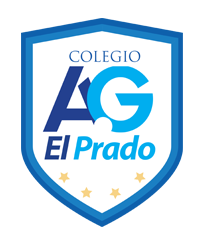 Colegio El PradoProfesor: Sandra Matus RubioCurso: 1° medioAsignatura: educación física y salud. Guía de investigación Educación Física y salud Tema de investigación:    “Sistema Muscular”¿En cuántas partes se divide el cuerpo humano?¿Qué son los ligamentos, cuál es su función?Nombra a lo menos 7 músculos importantes y explica cuál es su función.¿Qué es un tendón? ¿Cuál es su función?Nombra 6 músculos que se encuentren en la pierna.¿para qué sirve los músculos del abdomen?¿Dónde se encuentra el ligamento cruzado anterior y cuál es su función dentro del cuerpo? Que es un ligamento y que rol cumplen en el cuerpo humano.